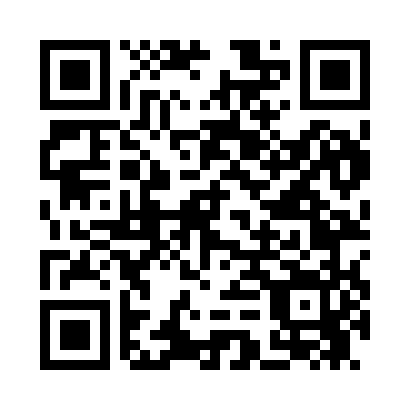 Prayer times for Alligator Lake, South Carolina, USAWed 1 May 2024 - Fri 31 May 2024High Latitude Method: Angle Based RulePrayer Calculation Method: Islamic Society of North AmericaAsar Calculation Method: ShafiPrayer times provided by https://www.salahtimes.comDateDayFajrSunriseDhuhrAsrMaghribIsha1Wed5:146:291:164:598:049:192Thu5:136:281:164:598:049:203Fri5:116:271:164:598:059:214Sat5:106:261:164:598:069:225Sun5:096:251:164:598:079:236Mon5:086:241:164:598:089:247Tue5:076:241:165:008:089:258Wed5:056:231:165:008:099:279Thu5:046:221:165:008:109:2810Fri5:036:211:165:008:119:2911Sat5:026:201:165:008:119:3012Sun5:016:191:165:008:129:3113Mon5:006:191:165:008:139:3214Tue4:596:181:165:008:149:3315Wed4:586:171:165:008:149:3416Thu4:576:161:165:008:159:3517Fri4:566:161:165:008:169:3618Sat4:556:151:165:018:179:3719Sun4:546:141:165:018:179:3820Mon4:546:141:165:018:189:3821Tue4:536:131:165:018:199:3922Wed4:526:131:165:018:209:4023Thu4:516:121:165:018:209:4124Fri4:516:121:165:018:219:4225Sat4:506:111:165:018:229:4326Sun4:496:111:165:028:229:4427Mon4:496:101:165:028:239:4528Tue4:486:101:175:028:249:4629Wed4:476:101:175:028:249:4730Thu4:476:091:175:028:259:4731Fri4:466:091:175:028:259:48